 	 	SMLOUVA O BALÍČKU PROFI ÚČET GOLD  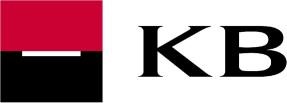 Velice si vážíme vašeho zájmu o produkty Komerční banky. Za účelem uspokojení vašich přání a potřeb uzavíráme s vámi tuto smlouvu, na základě  které vám, jako našemu klientovi, poskytneme následující běžný účet. Profi úèet GOLD  Spoleèná ustanovení  Nedílnou součástí této smlouvy jsou: Všeobecné obchodní podmínky banky (dále jen „VOP“), Oznámení o provádění platebního styku, Sazebník (v rozsahu relevantním k této smlouvy). Podpisem této smlouvy potvrzujete, že: jsme vás seznámili s obsahem a významem dokumentů, jež jsou součástí této smlouvy, a dalších dokumentů, na které se v nich odkazuje, a výslovně s jejich zněním souhlasíte, jsme vás upozornili na ustanovení, která odkazují na shora uvedené dokumenty stojící mimo vlastní text smlouvy a jejich význam vám byl dostatečně vysvětlen, jsme vás před uzavřením smlouvy informovali o systému pojištění pohledávek z vkladů a o informačním přehledu, který je k dispozici na webových stránkách http://www.kb.cz/pojistenivkladu, v případě, že smlouvu uzavíráte elektronicky, jste se seznámil s příslušnými informacemi ke smlouvám o finančních službách uzavíraných na dálku na našich internetových stránkách (www.kb.cz), berete na vědomí, že nejen smlouva, ale i všechny výše uvedené dokumenty jsou pro vás závazné, a že nesplnění povinností či podmínek uvedených v těchto dokumentech může mít stejné právní následky jako nesplnění povinností a podmínek vyplývajících ze smlouvy. Podpisem smlouvy: berete na vědomí, že jsme oprávněni nakládat s údaji podléhajícími bankovnímu tajemství způsobem dle článku  28 VOP,  udělujete souhlas dle článku 28.3 VOP,  jste-li právnickou sobou,  Komerční banka, a. s., se sídlem:  Praha 1, Na Příkopě 33 čp. 969, PSČ 114 07, IČO: 45317054  ZAPSANÁ V OBCHODNÍM REJSTØÍKU VEDENÉM MÌSTSKÝM SOUDEM V PRAZE, ODDÍL B, VLOŽKA 1360  1/2  ÌKBV-00edvodhfÎ  KBV-00edvodh  DATUM ÚÈINNOSTI ŠABLONY  11.4.2018  v1.0   CKAGREB  07. 04. 2021  15:29:02  SMLOUVA O BALÍČKU PROFI ÚČET GOLD  ▪ udělujete souhlas s tím, že jsme oprávněni započítávat své pohledávky za vámi v rozsahu a způsobem stanoveným ve VOP. Na náš smluvní vztah dle této smlouvy se vylučuje uplatnění ustanovení § 1799 a § 1800 občanského zákoníku o adhezních smlouvách. Pojmy s velkým počátečním písmenem mají v této smlouvě význam stanovený v tomto dokumentu a v dokumentech, jež jsou nedílnou součástí této smlouvy. Závìreèná ustanovení  Smlouva nabývá platnosti dnem jejího uzavření, účinnosti dnem 7.4.2021 a nahrazuje původní Smlouvu o balíčku  Profi účet , na základě  které byl účet veden.  Komerční banka, a. s., se sídlem:  Praha 1, Na Příkopě 33 čp. 969, PSÈ 114 07, IČO: 45317054  ZAPSANÁ V OBCHODNÍM REJSTØÍKU VEDENÉM MÌSTSKÝM SOUDEM V PRAZE, ODDÍL B, VLOŽKA 1360  2/2  ÌKBV-00edvodhfÎ  KBV-00edvodh  DATUM ÚÈINNOSTI ŠABLONY  11.4.2018  v1.0   CKAGREB  07. 04. 2021  15:29:02  Komerční banka a.s. se sídlem Na Příkopě 33 čp. 969, Praha 1, PSČ 114 07  zapsaná v obchodním rejstříku vedeném Městským soudem v Praze, oddíl B, vložka 1360, IČO 45317054 infolinka:  800 521 521 | e-mail:  mojebanka@kb.cz  Mateřská škola Míček, Hranice, příspěvková organizace Sídlo: GALAŠOVA 1747, HRANICE - Hranice I- Město, PSČ 753 01, ČR IČO: 49558668 Zápis v obchodním rejstříku či jiné evidenci: Výpis z rejstříku ČR, číslo: 600145531, Česká republika, MŠMT Běžný účet číslo  Měna účtu  Název účtu  Zpùsob předávání výpisù z účtu  Četnost zasílání výpisù z účtu  Osoba oprávněná nakládat s prostředky na účtu Kontaktní adresa  Ostatní ujednání  47839831 /0100  Kč MATEŘSKÁ ŠKOLA MÍČEK, HRANICE, PŘÍSPĚVKO elektronicky  měsíčně  oprávněná osoba dle těchto pravidel:  jedna Oprávněná osoba samostatně s jedním razítkem  dvě Oprávněné osoby společně dvě Oprávněné osoby společně  s jedním razítkem  GALAŠOVA 1747, , HRANICE, PSČ 753 01 (sjednává se pro zasílání Zásilek dle VOP)  Zavazujete se odeslat tuto smlouvu ( včetně všech dokumentů, které  tvoří její součást ) k uveřejnění v registru smluv bez prodlení po jejím uzavření. Za tím účelem vám zašleme znění této smlouvy ( včetně všech dokumentů, které tvoří její součást ) na e-mailovou adresu xxxxxxxxxxxxxxxxxxxxxxxxx  V Hranicích dne 7.4.2021  Komerční banka, a.s.  Podpis  Jméno:  xxxxxxxxxxxxxxx Funkce:  bankovní poradce  V Hranicích dne 7.4.2021  Mateřská škola Míček, Hranice, příspěvková organizace  Podpis  Jméno:  xxxxxxxxxxxxxxxxx  Funkce:  ředitel  